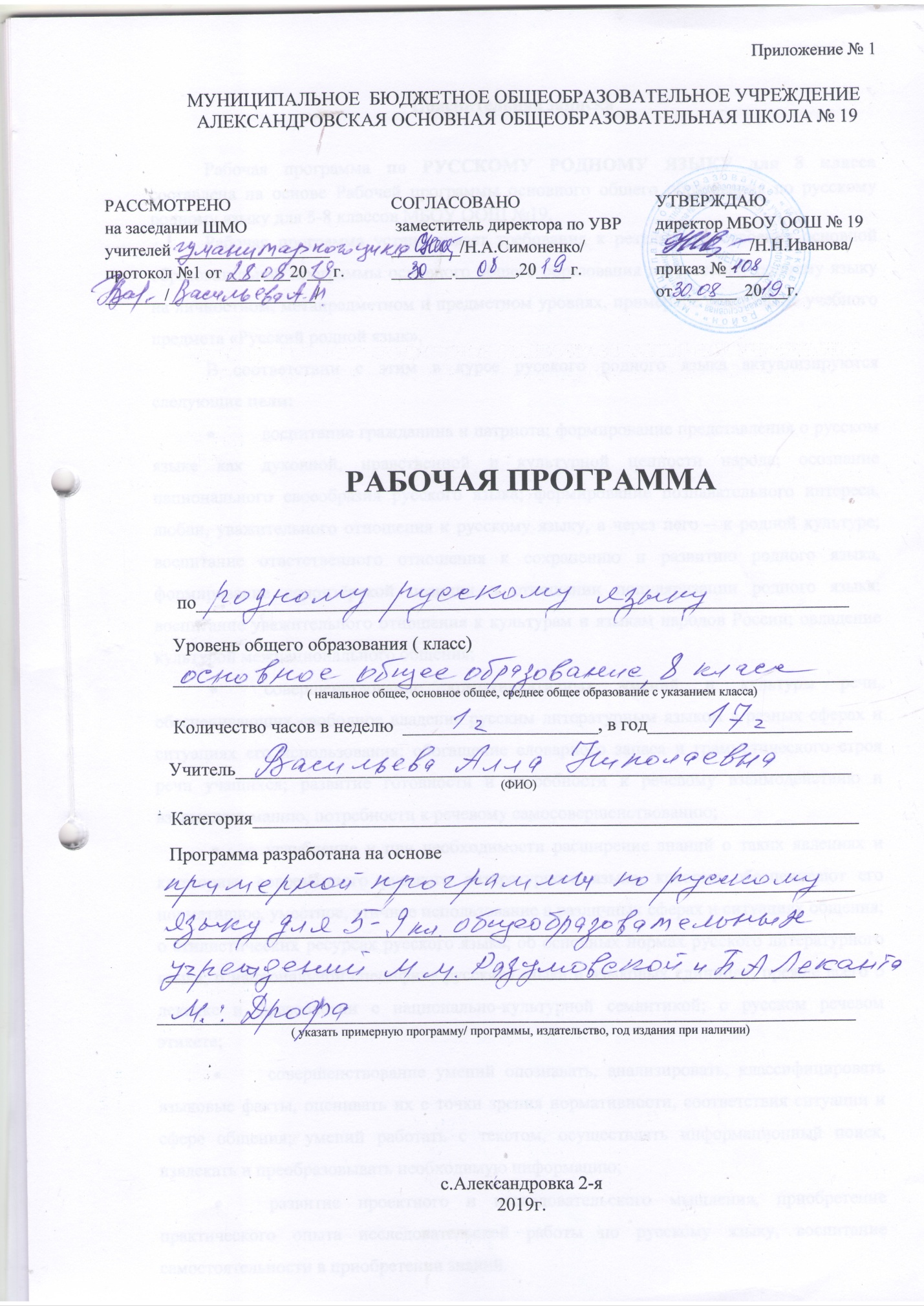 Пояснительная запискаРабочая программа по РУССКОМУ РОДНОМУ ЯЗЫКУ для 8 класса составлена на основе Рабочей программы основного общего образования по русскому родному языку для 5-8 классов МБОУ ООШ №19.Рабочая программа устанавливает требования к результатам освоения основной образовательной программы основного общего образования по русскому родному языку на личностном, метапредметном и предметном уровнях, примерное содержание учебного предмета «Русский родной язык».В соответствии с этим в курсе русского родного языка актуализируются следующие цели:воспитание гражданина и патриота; формирование представления о русском языке как духовной, нравственной и культурной ценности народа; осознание национального своеобразия русского языка; формирование познавательного интереса, любви, уважительного отношения к русскому языку, а через него – к родной культуре; воспитание ответственного отношения к сохранению и развитию родного языка, формирование волонтёрской позиции в отношении популяризации родного языка; воспитание уважительного отношения к культурам и языкам народов России; овладение культурой межнационального общения;совершенствование коммуникативных умений и культуры речи, обеспечивающих свободное владение русским литературным языком в разных сферах и ситуациях его использования; обогащение словарного запаса и грамматического строя речи учащихся; развитие готовности и способности к речевому взаимодействию и взаимопониманию, потребности к речевому самосовершенствованию;углубление и при необходимости расширение знаний о таких явлениях и категориях современного русского литературного языка, которые обеспечивают его нормативное, уместное, этичное использование в различных сферах и ситуациях общения; о стилистических ресурсах русского языка; об основных нормах русского литературного языка; о национальной специфике русского языка и языковых единицах, прежде всего о лексике и фразеологии с национально-культурной семантикой; о русском речевом этикете;совершенствование умений опознавать, анализировать, классифицировать языковые факты, оценивать их с точки зрения нормативности, соответствия ситуации и сфере общения; умений работать с текстом, осуществлять информационный поиск, извлекать и преобразовывать необходимую информацию;развитие проектного и исследовательского мышления, приобретение практического опыта исследовательской работы по русскому языку, воспитание самостоятельности в приобретении знаний.Место учебного предмета «Русский родной язык» в учебном планеПрограмма по русскому родному языку составлена на основе требований к предметным результатам освоения основной образовательной программы, представленной в федеральном государственном образовательном стандарте основного общего образования. Программа учебного предмета «Русский родной язык» предназначена для изучения в 8 классе и рассчитана на 17 часов.Общая характеристика учебного предмета «Русский родной язык»Русский язык – государственный язык Российской Федерации, средство межнационального общения и консолидации народов России, основа формирования гражданской идентичности в поликультурном обществе.  Русский язык является родным языком русского народа, основой его духовной культуры. Он формирует и объединяет нацию, связывает поколения, обеспечивает преемственность и постоянное обновление национальной культуры. Изучение русского языка и владение им – могучее средство приобщения к духовному богатству русской культуры и литературы, основной канал социализации личности, приобщения её к культурно-историческому опыту человечества.Родной язык, выполняя свои базовые функции общения и выражения мысли, обеспечивает межличностное и социальное взаимодействие людей, участвует в формировании сознания, самосознания и мировоззрения личности, является важнейшим средством хранения и передачи информации, культурных традиций и истории народа, говорящего на нём. Высокий уровень владения родным языком определяет способность аналитически мыслить, успешность в овладении способами интеллектуальной деятельности, умениями убедительно выражать свои мысли и точно понимать мысли других людей, извлекать и анализировать информацию из различных текстов, ориентироваться в ключевых проблемах современной жизни и в мире духовно-нравственных ценностей.Обучение русскому родному языку совершенствует нравственную и коммуникативную культуру ученика. Будучи формой хранения и усвоения различных знаний, русский язык неразрывно связан со всеми школьными предметами, имеет особый статус: является не только объектом изучения, но и средством обучения. Он влияет на качество усвоения всех других школьных предметов, а в дальнейшем способствует овладению будущей профессией.Содержание курса «Русский родной язык» направлено на удовлетворение потребности обучающихся в изучении родного языка как инструмента познания национальной культуры и самореализации в ней. Учебный предмет «Русский родной язык» не ущемляет права тех обучающихся, кто изучает иные (не русский) родные языки.В содержании курса «Русский родной язык» предусматривается расширение сведений, имеющих отношение к внутреннему системному устройству языка, а к вопросам реализации языковой системы в речи‚внешней стороне существования языка: к многообразным связям русского языка с цивилизацией и культурой, государством и обществом. Программа учебного предмета отражает социокультурный контекст существования русского языка, в частности, те языковые аспекты, которые обнаруживают прямую, непосредственную культурно-историческую обусловленность.Важнейшими задачами курса являются приобщение обучающихся к фактам русской языковой истории в связи с историей русского народа, формирование преставлений школьников о сходстве и различиях русского и других языков в контексте богатства и своеобразия языков, национальных традиций и культур народов России и мира; расширение представлений о русской языковой картине мира,о национальном языке как базе общезначимых нравственно-интеллектуальных ценностей, поведенческих стереотипов и т.п., что способствует воспитанию патриотического чувства, гражданственности, национального самосознания и уважения к языкам и культурам других народов нашей страны и мира.Содержание курса направлено на формирование представлений о языке как живом, развивающемся явлении, о диалектическом противоречии подвижности и стабильности как одной из основных характеристик литературного языка, что способствует преодолению языкового нигилизма учащихся, пониманию важнейших социокультурных функций языковой кодификации.Программой предусматривается расширение и углубление межпредметного взаимодействия в обучении русскому родному языку не только в филологических образовательных областях, но и во всём комплексе изучаемых дисциплин естественнонаучного и гуманитарного циклов.Основные содержательные линии программы предмета «Русский родной язык»Как курс, имеющий частный характер, школьный курс русского родного языка опирается на содержание основного курса, представленного в образовательной области «Русский язык и литература», сопровождает и поддерживает его. Основные содержательные линии настоящей программы (блоки программы) соотносятся с основными содержательными линиями основного курса русского языка в образовательной организации, но не дублируют ихи имеют преимущественно практико-ориентированный характер.В соответствии с этим в программе выделяются следующие блоки:В первом блоке – «Язык и культура» – представлено содержание, изучение которого позволит раскрыть взаимосвязь языка и истории, языка и материальной и духовной культуры русского народа, национально-культурную специфику русского языка, обеспечит овладение нормами русского речевого этикета в различных сферах общения, выявление общего и специфического в языках и культурах русского и других народов России и мира, овладение культурой межнационального общения.Второй блок – «Культура речи» – ориентирован на формирование у учащихся ответственного и осознанного отношения к использованию русского языка во всех сферах жизни, повышение речевой культуры подрастающего поколения, практическое овладение культурой речи: навыками сознательного и произвольного использования норм русского литературного языка для создания правильной речи и конструирования речевых высказываний в устной и письменной форме с учётом требований уместности, точности, логичности, чистоты, богатства и выразительности; понимание вариантов норм; развитие потребности обращаться к нормативным словарям современного русского литературного языка и совершенствование умений пользоваться ими.В третьем блоке – «Речь. Речевая деятельность. Текст» – представлено содержание, направленное на совершенствование видов речевой деятельности в их взаимосвязи и культуры устной и письменной речи, развитие базовых умений и навыков использования языка в жизненно важных для школьников ситуациях общения: умений определять цели коммуникации, оценивать речевую ситуацию, учитывать коммуникативные намерения партнёра, выбирать адекватные стратегии коммуникации; понимать, анализировать и создавать тексты разных функционально-смысловых типов, жанров, стилистической принадлежности.ТРЕБОВАНИЯ К РЕЗУЛЬТАТАМ ОСВОЕНИЯ ПРИМЕРНОЙ ПРОГРАММЫ ОСНОВНОГО ОБЩЕГО ОБРАЗОВАНИЯ ПО РУССКОМУ РОДНОМУ ЯЗЫКУИзучение предметной области «Родной язык и родная литература» должно обеспечивать: - воспитание ценностного отношения к родному языку и литературе на родном языке как хранителю культуры, включение в культурно-языковое поле своего народа;  -приобщение к литературному наследию своего народа;  -формирование причастности к свершениям и традициям своего народа;- осознание исторической преемственности поколений, своей ответственности за сохранение культуры народа;  -обогащение активного и потенциального словарного запаса, развитие у обучающихся культуры владения родным языком во всей полноте его функциональных возможностей в соответствии с нормами устной и письменной речи, правилами речевого этикета; - получение знаний о родном языке как системе и как развивающемся явлении, о его уровнях и единицах, о закономерностях его функционирования, освоение базовых понятий лингвистики, формирование аналитических умений в отношении языковых единиц и текстов разных функционально-смысловых типов и жанров.ПЛАНИРУЕМЫЕ РЕЗУЛЬТАТЫПредметные результаты изучения учебного предмета «Русский родной язык» на уровне основного общего образования должны быть ориентированы на применение знаний, умений и навыков в учебных ситуациях и реальных жизненных условиях и отражать:Понимание взаимосвязи языка, культуры и истории народа, говорящего на нём:- осознание роли русского родного языка в жизни общества и государства, в современном мире; -осознание роли русского родного языка в жизни человека;- осознание языка как развивающегося явления, взаимосвязи исторического развития языка с историей общества;- осознание национального своеобразия, богатства, выразительности русского родного языка;- понимание и истолкование значения слов с национально-культурным компонентом, правильное употребление их в речи;понимание особенностей употребления слов с суффиксами субъективной оценки в произведениях устного народного творчества и произведениях художественной литературы разных исторических эпох; -характеристика лексики с точки зрения происхождения: лексика исконно русская и заимствованная; понимание процессов заимствования лексики как результата взаимодействия национальных культур; характеристика заимствованных слов по языку-источнику (из славянских и неславянских языков), времени вхождения (самые древние и более поздние); распознавание старославянизмов, понимание ролистарославянского языка в развитии русского литературного языка; стилистическая характеристика старославянизмов (стилистически нейтральные, книжные, устаревшие);- понимание роли заимствованной лексики в современном русском языке; распознавание слов, заимствованных русским языком из языков народов России и мира; общее представление об особенностях освоения иноязычной лексики; определение значения лексических заимствований последних десятилетий; целесообразное употребление иноязычных слов; -понимание причин изменений в словарном составе языка, перераспределения пластов лексики между активным и пассивным запасом слов; определение значения устаревших слов с национально-культурным компонентом; определение значения современных неологизмов, характеристика неологизмов по сфере употребления и стилистической окраске;-соблюдение норм русского речевого этикета; понимание национальной специфики русского речевого этикета по сравнению с речевым этикетом других народов;- использование словарей, в том числе мультимедийных, учитывая сведения о назначении конкретного вида словаря, особенностях строения его словарной статьи: толковых словарей, словарей устаревших слов, словарей иностранных слов, фразеологических словарей, этимологических фразеологических словарей, словарей пословиц и поговорок, крылатых слов и выражений; учебных этимологических словарей; словарей синонимов, антонимов; словарей эпитетов, метафор и сравнений.2.Овладение основными нормами русского литературного языка (орфоэпическими, лексическими, грамматическими, стилистическими), нормами речевого этикета; приобретение опыта использования языковых норм в речевой практике при создании устных и письменных высказываний; стремление к речевому самосовершенствованию, овладение основными стилистическими ресурсами лексики и фразеологии языка:- осознание важности соблюдения норм современного русского литературного языка для культурного человека;- анализ и оценивание с точки зрения норм современного русского литературного языка чужой и собственной речи; корректировка речи с учетом её соответствия основными нормами литературного языка;- соблюдение на письме и в устной речи норм современного русского литературного языка и правил речевого этикета; - обогащение активного и потенциального словарного запаса, расширение объёма используемых в речи грамматических средств для свободного выражения мыслей и чувств на родном языке адекватно ситуации и стилю общения;- стремление к речевому самосовершенствованию; - формирование ответственности за языковую культуру как общечеловеческую ценность;- осознанное расширение своей речевой практики, развитие культуры использования русского языка, способности оценивать свои языковые умения, планировать и осуществлять их совершенствование и развитие;соблюдение основных орфоэпических и акцентологических норм современного русского литературного языка: - осознание смыслоразличительной роли ударения на примере омографов;- различение вариантов орфоэпической и акцентологической нормы; употребление слов с учётом произносительных вариантов орфоэпической нормы; - употребление слов с учётом стилистических вариантов орфоэпической нормы;- понимание активных процессов в области произношения и ударения;соблюдение основных лексических норм современного русского литературного языка:- правильность выбора слова, максимально соответствующего обозначаемому им предмету или явлению реальной действительности; нормы употребления синонимов‚ антонимов‚ омонимов‚ паронимов; употребление слова в соответствии с его лексическим значением и требованием лексической сочетаемости; употребление терминов в научном стиле речи‚ в публицистике, художественной литературе, разговорной речи; опознавание частотных примеров тавтологии и плеоназма;- различение стилистических вариантов лексической нормы; - употребление синонимов, антонимов‚ омонимов с учётом стилистических вариантов лексической нормы;- различение типичных речевых ошибок;- редактирование текста с целью исправления речевых ошибок;- выявление и исправление речевых ошибок в устной речи;соблюдение основных грамматических норм современного русского литературного языка: - согласование сказуемого с подлежащим, выраженным сочетанием числительного и существительным; согласование определения в количественно-именных сочетаниях с числительными; построение словосочетаний по типу согласования; - построение простых предложений с причастными и деепричастными оборотами‚ предложений с косвенной речью‚ сложных предложений разных видов;- определение типичных грамматических ошибок в речи;- различение вариантов грамматической нормы: литературных и разговорных форм именительного падежа множественного числа существительных мужского рода‚форм существительных мужского рода множественного числа с окончаниями –а(-я), -ы(и)‚ различающихся по смыслу‚ литературных и разговорных форм глаголов‚ причастий‚ деепричастий‚ наречий;- различение вариантов грамматической синтаксической нормы‚ обусловленных грамматической синонимией словосочетаний‚ простых и сложных предложений;- правильное употребление имён существительных, прилагательных, глаголов с  учётом вариантов грамматической нормы;- правильное употребление синонимических грамматических конструкций с учётом смысловых и стилистических особенностей; редактирование текста с целью исправления грамматических ошибок;выявление и исправление грамматических ошибок в устной речи;соблюдение основных норм русского речевого этикета:- соблюдение этикетных форм и устойчивых формул‚ принципов этикетного общения, лежащих в основе национального речевого этикета;- соблюдение русской этикетной вербальной и невербальной манеры общения;- использование в общении этикетных речевых тактик и приёмов‚ помогающих противостоять речевой агрессии;- использование при общении в электронной среде этики и русского речевого этикета;- соблюдение норм русского этикетного речевого поведения в ситуациях делового общения;- понимание активных процессов в русском речевом этикете;соблюдение основных орфографических норм современного русского литературного языка(в рамках изученного в основном курсе);соблюдение основных пунктуационных норм современного русского литературного языки(в рамках изученного в основном курсе);- использование толковых, в том числе мультимедийных, словарей для определения лексического значения слова, особенностей употребления; - использование орфоэпических, в том числе мультимедийных, орфографических словарей для определения нормативного произношения слова; вариантов произношения;- использование словарей синонимов, антонимов‚ омонимов‚ паронимов для уточнения значения слов, подбора к ним синонимов, антонимов‚ омонимов‚ паронимов, а также в процессе редактирования текста;- использование грамматических словарей и справочников для уточнения нормы формообразования, словоизменения и построения словосочетания и предложения; опознавания вариантов грамматической нормы; в процессе редактирования текста;- использование орфографических словарей и справочников по пунктуации для определения нормативного написания слов и постановки знаков препинания в письменной речи.3.Совершенствование различных видов устной и письменной речевой деятельности (говорения и слушания, чтения и письма, общения при помощи современных средств устной и письменной коммуникации):- владение различными видами слушания (детальным, выборочным‚ ознакомительным, критическим‚ интерактивным) монологической речи, учебно-научных, художественных, публицистических текстов различных функционально-смысловых типов речи;- владение различными видами чтения (просмотровым, ознакомительным, изучающим, поисковым) учебно-научных, художественных, публицистических текстов различных функционально-смысловых типов речи;- умение дифференцировать и интегрировать информацию прочитанного и прослушанного текста: отделять главные факты от второстепенных; классифицировать фактический материал по определённому признаку; выделять наиболее существенные факты; устанавливать логическую связь между выявленными фактами;- умение соотносить части прочитанного и прослушанного текста: устанавливать причинно-следственные отношения, логические связи между абзацами и частями текста и определять средства их выражения; определять начало и конец темы; выявлять логический план текста;- проведение анализа прослушанного или прочитанного текста с точки зрения его композиционных особенностей, количества микротем; основных типов текстовых структур (индуктивные, дедуктивные, рамочные/ дедуктивно-индуктивные, стержневые/индуктивно-дедуктивные);- владение умениями информационной переработки прослушанного или прочитанного текста; приёмами работы с заголовком текста, оглавлением, списком литературы, примечаниями и т.д.; основными способами и средствами получения, переработки и преобразования информации (аннотация, конспект); использование графиков, диаграмм, схем для представления информации;- владение правилами информационной безопасности при общении в социальных сетях;- уместное использование коммуникативных стратегий и тактик устного общения: убеждение, комплимент, уговаривание, похвала, самопрезентация, просьба, принесение извинений, поздравление; и др., сохранение инициативы в диалоге, уклонение от инициативы, завершение диалога и др.- участие в беседе, споре, владение правилами корректного речевого поведения в споре;- умение строить устные учебно-научные сообщения (ответы на уроке) различных видов (ответ-анализ, ответ-обобщение, ответ-добавление, ответ-группировка), рецензию на проектную работу одноклассника, доклад; принимать участие в учебно-научной дискуссии;- владение умениями учебно-делового общения: убеждения собеседника; побуждения собеседника к действию; информирования об объекте; объяснения сущности объекта; оценки; - создание устных и письменных текстов описательного типа: определение, дефиниция, собственно описание, пояснение; - создание устных и письменных текстов аргументативного типа (рассуждение, доказательство, объяснение) с использованием различных способов аргументации, опровержения доводов оппонента (критика тезиса, критика аргументов, критика демонстрации); оценка причин неэффективной аргументации в учебно-научном общении; - создание текста как результата проектной (исследовательской) деятельности; оформление реферата в письменной форме и представление его в устной форме;- чтение, комплексный анализ и создание текстов публицистических жанров(девиз, слоган, путевые записки, проблемный очерк; тексты рекламных объявлений);- оценивание устных и письменных речевых высказываний с точки зрения их эффективности, понимание основных причин коммуникативных неудач и объяснение их; оценивание собственной и чужой речи с точки зрения точного, уместного и выразительного словоупотребления;- редактирование собственных текстов с целью совершенствования их содержания и формы; сопоставление чернового и отредактированного текстов.Личностные, метапредметные и предметные результаты освоения предмета. Личностные результаты освоения программы:1. Российская гражданская идентичность (патриотизм, уважение к Отечеству, к прошлому и настоящему многонационального народа России, чувство ответственности и долга перед Родиной, идентификация себя в качестве гражданина России, субъективная значимость использования русского языка и языков народов России, осознание и ощущение личностной сопричастности судьбе российского народа). Осознание этнической принадлежности, знание истории, языка, культуры своего народа, своего края, основ культурного наследия народов России и человечества (идентичность человека с российской многонациональной культурой, сопричастность истории народов и государств, находившихся на территории современной России); Осознанное, уважительное и доброжелательное отношение к истории, культуре, традициям, языкам, ценностям народов России и народов мира.2. Готовность и способность обучающихся к саморазвитию и самообразованию на основе мотивации к обучению и познанию; 3. Понимание  родного языка и родной литературы как одной из основных национально-культурных ценностей русского народа, определяющей роли родного языка в развитии интеллектуальных, творческих способностей и моральных качеств личности, его значения в процессе получения школьного образования; анализ общих сведений о лингвистике как науке и ученых-русистах; об основных нормах русского литературного языка; способность обогащать свой словарный запас; формировать навыки анализа и оценки языковых явлений и фактов; умение пользоваться различными лингвистическими словарями.4.Осознание эстетической ценности русского языка; уважительное отношение к родному языку, гордость за него; потребность сохранить чистоту русского языка как явления национальной культуры; стремление к речевому самосовершенствованию.5.Получение достаточного объема словарного запаса и усвоенных грамматических средств для свободного выражения мыслей и чувств в процессе речевого общения; способность к самооценке на основе наблюдения за собственной и чужой речью.6. Формирование нравственных чувств и нравственного поведения, осознанного и ответственного отношения к собственным поступкам (способность к нравственному самосовершенствованию; уважительное отношение к религиозным чувствам, взглядам людей или их отсутствию; знание основных норм морали, нравственных, духовных идеалов, хранимых в культурных традициях народов России, готовность на их основе к сознательному самоограничению в поступках, поведении). Сформированность ответственного отношения к учению; уважительного отношения к труду. Осознание значения семьи в жизни человека и общества, принятие ценности семейной жизни, уважительное и заботливое отношение к членам своей семьи.7. Осознанное, уважительное и доброжелательное отношение к другому человеку, его мнению, мировоззрению, культуре, языку, вере, гражданской позиции. Готовность и способность вести диалог с другими людьми и достигать в нем взаимопонимания. 8. Освоенность социальных норм, правил поведения, ролей и форм социальной жизни в группах и сообществах (интериоризация ценностей созидательного отношения к окружающей действительности, ценностей социального творчества, ценности продуктивной организации совместной деятельности, самореализации в группе и организации, ценности «другого» как равноправного партнера, формирование компетенций анализа, проектирования, организации деятельности, рефлексии изменений, способов взаимовыгодного сотрудничества, способов реализации собственного лидерского потенциала).9. Сформированность ценности здорового и безопасного образа жизни. 10. Развитость эстетического сознания через освоение художественного наследия народов России и мира, творческой деятельности эстетического характера (способность понимать художественные, научные и публицистические тексты, отражающие разные этнокультурные традиции; эстетическое, эмоционально-ценностное видение окружающего мира; способность к эмоционально-ценностному освоению мира, самовыражению и ориентации в художественном и нравственном пространстве культуры; уважение к истории культуры своего Отечества, выраженной в том числе в понимании красоты человека.11. Сформированность основ экологической культуры.Метапредметные результатыРегулятивные УУДУмение самостоятельно определять цели обучения, ставить и формулировать новые задачи в учебе и познавательной деятельности, развивать мотивы и интересы своей познавательной деятельности. Обучающийся сможет:анализировать существующие и планировать будущие образовательные результаты;идентифицировать собственные проблемы и определять главную проблему;ставить цель деятельности на основе определенной проблемы и существующих возможностей;формулировать учебные задачи как шаги достижения поставленной цели деятельности;обосновывать целевые ориентиры и приоритеты ссылками на ценности, указывая и обосновывая логическую последовательность шагов.Умение самостоятельно планировать пути достижения целей, в том числе альтернативные, осознанно выбирать наиболее эффективные способы решения учебных и познавательных задач. Обучающийся сможет:обосновывать и осуществлять выбор наиболее эффективных способов решения учебных и познавательных задач;выбирать из предложенных вариантов и самостоятельно искать средства и ресурсы для решения задачи и достижения цели;составлять план решения проблемы (выполнения проекта, проведения исследования);определять потенциальные затруднения при решении учебной и познавательной задачи и находить средства для их устранения.Умение соотносить свои действия с планируемыми результатами, осуществлять контроль своей деятельности в процессе достижения результата, определять способы действий в рамках предложенных условий и требований, корректировать свои действия в соответствии с изменяющейся ситуацией. Обучающийся сможет:определять совместно с педагогом критерии планируемых результатов и критерии оценки своей учебной деятельности;отбирать инструменты для оценивания своей деятельности, осуществлять самоконтроль своей деятельности в рамках предложенных условий и требований;оценивать свою деятельность, аргументируя причины достижения или отсутствия планируемого результата;работая по своему плану, вносить коррективы в текущую деятельность на основе анализа изменений ситуации для получения запланированных характеристик результата;Умение оценивать правильность выполнения учебной задачи, собственные возможности ее решения. Обучающийся сможет:определять критерии правильности выполнения учебной задачи;свободно пользоваться выработанными критериями оценки и самооценки, исходя из цели и имеющихся средств, различая результат и способы действий;фиксировать и анализировать динамику собственных образовательных результатов.Владение основами самоконтроля, самооценки, принятия решений и осуществления осознанного выбора в учебной и познавательной деятельности.Познавательные УУД1.Умение определять понятия, создавать обобщения, устанавливать аналогии, классифицировать, самостоятельно выбирать основания и критерии для классификации, устанавливать причинно-следственные связи, строить логическое рассуждение, умозаключение (индуктивное, дедуктивное, по аналогии) и делать выводы. Обучающийся сможет:подбирать слова, соподчиненные ключевому слову, определяющие его признаки и свойства;выстраивать логическую цепочку, состоящую из ключевого слова и соподчиненных ему слов;выделять общий признак двух или нескольких предметов или явлений и объяснять их сходство;объединять предметы и явления в группы по определенным признакам, сравнивать, классифицировать и обобщать факты и явления;выделять явление из общего ряда других явлений;определять обстоятельства, которые предшествовали возникновению связи между явлениями, из этих обстоятельств выделять определяющие, способные быть причиной данного явления, выявлять причины и следствия явлений;строить рассуждение от общих закономерностей к частным явлениям и от частных явлений к общим закономерностям;строить рассуждение на основе сравнения предметов и явлений, выделяя при этом общие признаки;излагать полученную информацию;подтверждать вывод собственной аргументацией или самостоятельно полученными данными.2.Смысловое чтение. Обучающийся сможет:находить в тексте требуемую информацию (в соответствии с целями своей деятельности);ориентироваться в содержании текста, понимать целостный смысл текста, структурировать текст;устанавливать взаимосвязь описанных в тексте событий, явлений, процессов;определять идею текста;преобразовывать текст;оценивать содержание и форму текста.3.Формирование и развитие экологического мышления, умение применять его в познавательной, коммуникативной, социальной практике и профессиональной ориентации. Обучающийся сможет:выражать свое отношение к природе через рисунки, сочинения, проектные работы.4. Развитие мотивации к овладению культурой активного использования словарей и других поисковых систем. Обучающийся сможет:определять необходимые ключевые поисковые слова и запросы;осуществлять взаимодействие с электронными поисковыми системами, словарями;формировать множественную выборку из поисковых источников для объективизации результатов поиска.Коммуникативные УУД1.Умение организовывать учебное сотрудничество и совместную деятельность с учителем; работать индивидуально и в группе: находить общее решение и разрешать конфликты на основе согласования позиций и учета интересов; формулировать, аргументировать и отстаивать свое мнение. Обучающийся сможет:играть определенную роль в совместной деятельности;принимать позицию собеседника, понимая позицию другого, различать в его речи: мнение (точку зрения), доказательство (аргументы), гипотезы;организовывать учебное взаимодействие в группе (определять общие цели, распределять роли, договариваться друг с другом);устранять в рамках диалога разрывы в коммуникации, обусловленные непониманием и неприятием со стороны собеседника задачи, формы или содержания диалога.2.Умение осознанно использовать речевые средства в соответствии с задачей коммуникации для выражения своих чувств, мыслей и потребностей для планирования и регуляции своей деятельности; владение устной и письменной речью, монологической контекстной речью. Обучающийся сможет:отбирать и использовать речевые средства в процессе коммуникации с другими людьми (диалог в паре, в малой группе);представлять в устной или письменной форме развернутый план собственной деятельности;соблюдать нормы публичной речи, регламент в монологе и дискуссии в соответствии с коммуникативной задачей;принимать решение в ходе диалога и согласовывать его с собеседником;создавать письменные оригинальные тексты с использованием необходимых речевых средств;использовать вербальные и невербальные средства или наглядные материалы, подготовленные под руководством учителя;делать оценочный вывод о достижении цели коммуникации непосредственно после завершения коммуникативного контакта и обосновывать его.3.Формирование и развитие компетентности в области использования информационно-коммуникационных технологий (далее – ИКТ). Обучающийся сможет:целенаправленно искать и использовать информационные ресурсы, необходимые для решения учебных и практических задач с помощью средств ИКТ;выбирать, строить и использовать адекватную информационную модель для передачи своих мыслей средствами естественных и формальных языков в соответствии с условиями коммуникации;использовать компьютерные технологии (включая выбор адекватных задаче инструментальных программно-аппаратных средств и сервисов) для решения информационных и коммуникационных учебных задач, в том числе: написание писем, сочинений, докладов, рефератов, создание презентаций); создавать информационные ресурсы разного типа и для разных аудиторий, соблюдать информационную гигиену и правила информационной безопасности.При изучении литературы, обучающиеся усовершенствуют приобретенные на первом уровне навыки работы с информацией и пополнят их. Они смогут работать с текстами, преобразовывать и интерпретировать содержащуюся в них информацию, в том числе:• систематизировать, сопоставлять, анализировать, обобщать и интерпретировать информацию, содержащуюся в готовых информационных объектах;• выделять главную и избыточную информацию, выполнять смысловое свертывание выделенных фактов, мыслей; представлять информацию в сжатой словесной форме (в виде плана или тезисов) и в наглядно-символической форме (в виде таблиц, графических схем и диаграмм, карт понятий — концептуальных диаграмм, опорных конспектов);• заполнять и дополнять таблицы, схемы.В ходе изучения произведений родной литературы, обучающиеся приобретут опыт проектной деятельности как особой формы учебной работы, способствующей воспитанию самостоятельности, инициативности. В ходе реализации исходного замысла на практическом уровне овладеют умением выбирать адекватные стоящей задаче средства, принимать решения, в том числе и в ситуациях неопределенности. Предметные результатыУченик научится:1)взаимодействовать с окружающими людьми в ситуациях формального и неформального межличностного и межкультурного общения;2) понимание определяющей роли языка в развитии интеллектуальных и творческих способностей личности в процессе образования и самообразования;3) использовать коммуникативно-эстетические возможности родного языка;4)проводить различные виды анализа слова (фонетического, морфемного, словообразовательного, лексического, морфологического), синтаксического анализа словосочетания и предложения, а также многоаспектного анализа текста;5) использовать в речевой практике при создании устных и письменных высказываний стилистические ресурсы лексики и фразеологии родного языка, основные нормы родного языка (орфоэпические, лексические, грамматические, орфографические, пунктуационные), нормы речевого этикета и стремиться к речевому самосовершенствованию;6)осознавать значимость чтения и изучения родной литературы для своего дальнейшего развития; испытывать потребность в систематическом чтении как средстве познания мира и себя в этом мире, гармонизации отношений человека и общества, многоаспектного диалога;7) воспринимать родную литературу как одну из основных национально-культурных ценностей народа, как особого способа познания жизни;8) осознавать коммуникативно-эстетические возможности родного языка на основе изучения выдающихся произведений культуры своего народа, российской и мировой культуры;Ученик получит возможность научиться:1) систематизировать научные знания о родном языке; осознавать взаимосвязь его уровней и единиц; освоение базовых понятий лингвистики, основных единиц и грамматических категорий родного языка;2) использовать активный и потенциальный словарный запас, использовать в речи грамматические средства для свободного выражения мыслей и чувств на родном языке адекватно ситуации и стилю общения;3)ответственности за языковую культуру как общечеловеческую ценность.4)аргументировать свое мнение и оформлять его словесно в устных и письменных высказываниях разных жанров, создавать развернутые высказывания аналитического и интерпретирующего характера, участвовать в обсуждении прочитанного, сознательно планировать свое досуговое чтение;5) понимать литературные художественные произведения, отражающие разные этнокультурные традиции;6) овладеть процедурами смыслового и эстетического анализа текста на основе понимания принципиальных отличий литературного художественного текста от научного, делового, публицистического и т.п., уметь воспринимать, анализировать, критически оценивать и интерпретировать прочитанное, осознавать художественную картину жизни, отраженную в литературном произведении, на уровне не только эмоционального восприятия, но и интеллектуального осмысления.Примерные темы проектных и исследовательских работ8 класс.Роль и уместность заимствований в современном русском языке. Этимология обозначений имен числительных в русском языке.Компьютерный сленг в русском языке.Названия денежных единиц в русском языке.Интернет-сленг.Этикетные формы обращения.Как быть вежливым?Этикет приветствия в русском и иностранном языках.Слоганы в языке современной рекламы.Девизы и слоганы любимых спортивных команд.Содержание учебного предмета«Русский РОДНОЙ язык»8 класс (17 ч)Раздел 1. Язык и культура (5 ч)Исконно русская лексика: слова общеиндоевропейского фонда, слова праславянского (общеславянского) языка, древнерусские (общевосточнославянские) слова, собственно русские слова. Собственно русские слова как база и основной источник развития лексики русского литературного языка.Роль старославянизмов в развитии русского литературного языка и их приметы. Стилистически нейтральные, книжные, устаревшие старославянизмы.Иноязычная лексика в разговорной речи, дисплейных текстах, современной публицистике.Речевой этикет. Благопожелание как ключевая идея речевого этикета. Речевой этикет и вежливость. «Ты» и «ВЫ» в русском речевом этикете и в западноевропейском, американском речевых этикетах. Называние другого и себя, обращение к знакомому и незнакомому Специфика приветствий, традиционная тематика бесед у русских и других народов.Раздел 2. Культура речи (5 ч)Основные орфоэпические нормы современного русского литературного языка. Типичные орфоэпические ошибки в современной речи. Типичные акцентологические ошибки в современной речи.Основные лексические нормы современного русского литературного языка. Терминология и точность речи. Нормы употребления терминов в научном стиле речи. Особенности употребления терминов в публицистике, художественной литературе, разговорной речи. Типичные речевые ошибки‚ связанные с употреблением терминов. Нарушение точности словоупотребления заимствованных слов.Основные грамматические нормы современного русского литературного языка. Типичные грамматические ошибки. Согласование: согласование сказуемого с подлежащим, имеющим в своем составе количественно-именное сочетание; согласование сказуемого с подлежащим, выраженным существительным со значением лица женского рода (врач пришел – врач пришла); согласование сказуемого с подлежащим, выраженным сочетанием числительного несколько и существительным; согласование определения в количественно-именных сочетаниях с числительными два, три, четыре (два новых стола, две молодых женщины и две молодые женщины). Нормы построения словосочетаний по типу согласования (маршрутное такси, обеих сестер – обоих братьев). Варианты грамматической нормы: согласование сказуемого с подлежащим, выраженным сочетанием слов много, мало, немного, немало, сколько, столько, большинство, меньшинство. Отражение вариантов грамматической нормы в современных грамматических словарях и справочниках.Речевой этикетАктивные процессы в речевом этикете. Новые варианты приветствия и прощания, возникшие в СМИ; изменение обращений‚ использования собственных имен; их оценка. Речевая агрессия. Этикетные речевые тактики и приёмы в коммуникации‚ помогающие противостоять речевой агрессии. Синонимия речевых формул.Раздел 3. Речь. Речевая деятельность. Текст (6 ч)Язык и речь. Виды речевой деятельностиЭффективные приёмы слушания. Предтекстовый, текстовый и послетекстовый этапы работы.Основные методы, способы и средства получения, переработки информации.Текст как единица языка и речиСтруктура аргументации: тезис, аргумент. Способы аргументации. Правила эффективной аргументации. Причины неэффективной аргументации в учебно-научном общении.Доказательство и его структура. Прямые и косвенные доказательства. Виды косвенных доказательств. Способы опровержения доводов оппонента: критика тезиса, критика аргументов, критика демонстрации.Функциональные разновидности языкаРазговорная речь. Самохарактеристика, самопрезентация, поздравление. Научный стиль речи. Специфика оформления текста как результата проектной (исследовательской) деятельности. Реферат. Слово на защите реферата. Учебно-научная дискуссия. Стандартные обороты речи для участия в учебно-научной дискуссии. Правила корректной дискуссии.Язык художественной литературы. Сочинение в жанре письма другу (в том числе электронного), страницы дневника и т.д.Резерв учебного времени – 1 ч.Тематическое планирование 8 класс (17 часов)Календарно-тематическое планирование по родному русскому языку8 классФорма контроля:Групповые миниисследовательские работы «Роль устаревших слов в повести «Капитанская дочка» А.С.Пушкина»"Речевая характеристика героев комедии Н.В.Гоголя "Ревизор" с точки зрения речевого этикета"Грамматические нормы  русского литературного языка в повести Н.М.Карамзина "Бедная Лиза"Мини-проектыСловарь иноязычной лексики учащихся   Журнал самопрезентаций учащихся   Стенгазета " Речевой этикет и вежливость"КОНТРОЛЬНО – ИЗМЕРИТЕЛЬНЫЙ МАТЕРИАЛВариант 1Часть 11. В какой строчке все слова устаревшие?1) чело, сосна, скальпель2) форсунка, палитра, стамеска3) око, боярин, ланиты4) колчан, бурак, помещик2. В каком предложении есть синонимы?1) Из разве слепой не заметит, а зрячий о них говорит: «Пройдёт – словно солнце осветит…»2) Бурная, неукротимая река низвергалась среди скал.3) Ты скажи мне откровенно, да не в шутку, а всерьёз.4) И крепко ли скованы льдины в великих и малых водах?3. В какой строчке все словосочетания являются фразеологическими оборотами? 1) потерять голову, куда глаза глядят2) вымыть голову, наклонить голову3) закрыть глаза, голова идёт кругом4) глаз радуется, голубые глаза4. В каком предложении нет речевых ошибок? 1) Его дед много лет проработал в заводе токарем.2) Он получил приказ о повышении с подписью директора3) Поезжай на лифте: у тебя ведь болит нога.4) После кризиса мы стали жить более хуже.5. В каком предложении нарушена лексическая норма?1) Был он человеком непростым, с тяжёлым скрытным характером.2) Он не испугался хулиганов и совершил самоотверженный проступок.3) Море выло, швыряло большие, тяжёлые волны на прибрежный песок.4) Я до вечера бродил пешком по окрестностям Машука.Часть 2Прочитайте предложение и выполните задания.Царь принял Пушкина с глазу на глаз, без свидетелей. 1. Выпишите фразеологический оборот. 2. Запишите к слову СВИДЕТЕЛЬ синоним.Часть 3 Напишите небольшое сочинение-рассуждение об употреблении устаревших слов в художественной литературе. Объём сочинения – 30-40 слов.Вариант 2Часть 11. В какой строчке все слова общеупотребительные?1) шлем, прилуниться, яруга2) страна, берёза, родина3) дьяк, сиверко, весна4) прикид, мольберт, бульон 2. В каком предложении есть антонимы?1) Вечера здесь были тихие и спокойные.2) Весёлый ветерок робок и застенчив.3) Затихли ветерки, замолкли птички.4) Несколько раз за это время она ссорилась и мирилась с неуживчивым скульптором. 3. В каком предложении есть фразеологический оборот?1) Отец не находил себе места от волнения.2) После звонка я не нашёл себе места в зале и слушал лектора стоя.3) Я не нашёл себе свободного места и вынужден был уйти.4) Я не нашёл себе места и встал возле окна. 4. В каком предложении есть грамматическая ошибка?1) Я на такой подвиг уже не способен.2) Покорена была самая высокая вершина мира.3) По обоим сторонам реки росли высокие сосны.4) Солнечный Сочи встретил нас весело.5. В каком предложении нарушена лексическая норма?1) Челкаш опустил его руку и спокойно зашагал к гавани.2) Я немедля опустил оконную занавеску, взял чай и вышел, на замок запер дверь.3) В нашем городе к 9 мая открыли мемориальный памятник.4) Гаврила смотрел ему вслед до поры, пока он не исчез в дожде.Часть 2Прочитайте предложение и выполните задания.Слова Марии Ивановны открыли мне глаза и объяснили очень многое.1. Выпишите фразеологический оборот.2. Запишите к слову ОБЪЯСНИЛИ синоним.Часть 3 Напишите небольшое сочинение о роли антонимов. Объём сочинения – 30-40 слов.Итоговая контрольная работа по предмету«Русский родной язык и культура речи» (8 класс)Вариант 11. В каком предложении вместо слова ВЕЧНЫЙ нужно употребить ВЕКОВОЙ?    Долгими осенними вечерами хозяин не выходил из комнаты и в неизменном своем халате, с ВЕЧНОЮ трубкою в зубах, сидел у окна.    Густые заросли кустарника чередовались с ВЕЧНЫМИ дубовыми рощами и березовыми лесочками.    Среди ВЕЧНЫХ человеческих ценностей наиболее важной для него была честность.    В районах ВЕЧНОЙ мерзлоты дома строятся по специальным проектам.2. Прочитайте предложения и ответьте на вопрос.А. Оказалось, что улицу освещал ярчайший фонарь, вывешенный на четвертом этаже дома, где жил известный механик Иван Петрович Кулибин.Б. Однажды – это было в конце XVIII века – жители Петербурга с изумлением увидели светящийся шар.В. От шара шло такое сияние, что вокруг стало светло, как днем.Г. Это был созданный им прожектор – прибор, совершенно неизвестный в те времена.В какой последовательности нужно расположить предложения, чтобы получился текст?Б,А,В,ГВ,А,Б,ГБ,Г,А,ВБ,В,А,Г    3. Спишите слова. Расставьте в них ударения.    Обеспечение, плесневеть, принудить, подобрала, христианин, поняла, красивее, откупорить, статуя, черпать, отняла, щавель, намерение, начата, медикаменты, зимовщик.    4. Какое лингвистическое явление иллюстрируют слова «контуры – очертания»?    Омонимы 2) паронимы 3) антонимы 4) синонимы    5. Выпишите слова с ошибкой в образовании формы слова. Исправьте ошибки.    По окончанию школы поступил в институт, несколько брелоков, современный модный тюль, семидесяти пяти килограммов, наивысший балл, директора школ, наиболее удачнее, больная мозоль, положите на стол, делав что нужно, десяток оладий, вернулся со школы поздно.    6. Выберите грамматически правильное продолжение предложения.    Пользуясь толковым словарем,    Сначала читается вступительная статья.    Меня поразило богатство нашего языка.    Обратите внимание на иллюстративный материал.    Многие слова окажутся вам неизвестными.    7. Напишите сочинение-миниатюру, ответ на вопрос:    В чем вы видите важность изучения норм русского литературного языка?    (Сочинение должно строиться по 3-х частному принципу; объем – не менее 50 слов)    Вариант 2    1. В каком предложении вместо слова ВЫПЛАТИТЬ нужно употребить ОПЛАТИТЬ?    Учреждение ВЫПЛАЧИВАЕТ расходы по командировке.    Заработную плату ВЫПЛАТИЛИ с опозданием.    В конце года сотрудникам ВЫПЛАТИЛИ премию.    Писателю в издательстве ВЫПЛАТИЛИ гонорар.    2. Прочитайте предложения и ответьте на вопрос.    А. А раз оно живое, то, значит, во всем может делить и действительно делит судьбы всех живых существ.    Б. Есть слово в поэтическом тексте.    В. Современная поэзия исходит из предположения, что нет плохих или хороших, поэтических или непоэтических слов.    Г. Здесь оно начинает жить, здесь оно живой организм.   3.  В каком порядке должны следовать предложения, чтобы получился текст.А,В,Г,Б;В,А,Г,Б;Б,Г,В,А;В,Б,Г,А.    4. Спишите слова. Расставьте в них ударения.    Начала, экскурс, звонишь, коклюш, баловать, цепочка, кремень, похороны, мельком, банты, хлопковый, надолго, диспансер, крапива, прожита, псевдоним, щебень, мизерный, лососевый, средства.    5. Какое лингвистическое явление иллюстрируют слова «грецкий - греческий»?    Омонимы 2) паронимы 3) синонимы 4) антонимы    6. Выпишите слова с ошибкой в образовании формы слова. Исправьте ошибки.    Несколько помидор, очень озяб, до две тысячи двадцать второго года, старые профессора, старая рельса, рваный кед, зеленое яблоко, пирожки с повидлом, железнодорожная плацкарта, черное кофе, девяностые года, северные флота.    7. Выберите грамматически правильное продолжение предложения.    Обдумав план сочинения,    Я стал подбирать эпиграф.    Композиция не должна быть нарушена.    Мною было распределено время.    Требуется знание художественного произведения.    8. Напишите сочинение-миниатюру, ответ на вопрос:    Для чего необходимо изучать предмет «Русский язык и культура речи»?    (Сочинение должно строиться по 3-х частному принципу; объем – не менее 50 слов)    ОТВЕТЫ-ключи к контрольной работе.    Вариант 11. - 22. - 43. Обеспечение, плесневеть, принудить, подобрала, христианин, поняла, красивее, откупорить, статуя, черпать, отняла, щавель, намерение, начата, медикаменты, зимовщик.4. - 45. - По окончанию школы поступил в институт, наиболее удачнее, делав что нужно, вернулся со школы поздно6. - 3    Вариант 21. - 12. - 43. - Начала, экскурс, звонишь, коклюш, баловать, цепочка, кремень, похороны, мельком, банты, хлопковый, надолго, диспансер, крапива, прожита, псевдоним, щебень, мизерный, лососевый, средства.4. - 25. - Несколько помидор, старая рельса, пирожки с повидлом, черное кофе, северные флота.6. - 1УЧЕБНО-МЕТОДИЧЕСКОЕ ОБЕСПЕЧЕНИЕЖердева Л.А. Русский язык в средней школе. Карточки-задания. -М.:Владос,2000.На берегах Лингвинии. Занимательный задачник по русскому языку-М.: Просвещение 1996.Мультимедийные ресурсы по русскому языку 8 класс.Е.Н. Никитина. «Русская речь» 8 класс, М., «Дрофа», 2008 год. А.И. Горшков. «Русская словесность», М., «Просвещение», 2007 год.Т.А. Ладыженская. «Живое слово», М., «Просвещение», 2007 год. М.Р. Львов. «Основы теории речи», М., «Просвещение», 2008 г Гимнастика для развития речи, Косинова Е., 2003Мастерство устной речи лектора, Козаржевский А.Ч., 2016Дейкина А.Д., Еремеева А.П., Ходякова Л.А. и др. Формирование культуроведческой компетенции учащихся при обучении русскому языку. —М., 2005.Рекомендуемые информационные ресурсы в интернетеhttp://www.9151394.ru/- Информационные и коммуникационные технологии в обученииhttp://repetitor.1c.ru/- Серия учебных компьютерных программ '1С: Репетитор' по русскому языку, Контрольно-диагностические системы серии 'Репетитор. Тесты' по пунктуации, орфографии и др.http://www.gramota.ru/-Все о русском языке на страницах справочно- информационного портала. Словари онлайн. Ответы на вопросы в справочном бюро. Официальные документы, связанные с языковой политикой. Статьи, освещающие актуальные проблемы русистики и лингвистики.http://www.gramma.ru/- Пишем и говорим правильно: нормы современного русского языка. Помощь школьникам и абитуриентам. Деловые бумаги - правила оформления. Консультации по русскому языку и литературе, ответы на вопросы.http://vschool.km.ru/- виртуальная школа Кирилла и Мефодия (русский 5-6).http://som.fio.ru/- сетевое объединение методистов.http://www.school.edu.ru/-Российский образовательный портал.http://all.edu.ru/- Все образование Интернета.http://www.mediaterra.ru/ruslang/- теория и практика русской орфографии и пунктуации.http://www.mapryal.org/ Международная ассоциация преподавателей	русского языка илитературы.http://www.navigator.gramota.ru/Навигатор. Грамота.руhttp://fcior.edu.ru/Опорный орфографический компакт по русскому языку (пособие по орфографии).http://www.sokr.ru/Самый полный словарь сокращений русского языка.МАТЕРИАЛЬНО-ТЕХНИЧЕСКОЕ ОБЕСПЕЧЕНИЕКомпьютерПринтерПроекторИнтерактивная доскаКлассКоличество часов в неделюКоличество часов в год80,517СодержаниеКол-во часовР/рОсновные  виды деятельности  на уроке Язык и культура52Работа с текстом, работа в парах и группах, участие в игровой ситуации.Пересказ публицистического текстаКультура речи52Культурологический и лингвистический анализ текстаРедактирование текстаРабота со словарямиРечь. Речевая деятельность. Текст  72Интеллектуально-лингвистические упражненияРабота с текстами-миниатюрамиДеловые игры№РазделТема урокаКол. часовДата по плануДата по факту1Язык и культура Исконно русская лексика.102.0902.092Язык и культура Роль старославянизмов в развитии русского литературного языка.109.0909.093Язык и культура Иноязычная лексика в разговорной речи, дисплейных текстах, современной публицистике.116.0916.094Язык и культура Речевой этикет. Благопожелание как ключевая идея речевого этикета. 123.0923.095Язык и культура Речевой этикет и вежливость.130.0930.096Культура речиОрфоэпические нормы современного русского литературного языка.107.1007.107Культура речиЛексические нормы современного русского литературного языка. 114.1014.108Культура речиГрамматические нормы современного русского литературного языка. 121.10.21.109Культура речиАктивные процессы в речевом этикете. 128.1028.1010Культура речиРечевая агрессия. 111.1111Речь. Речевая деятельность. Текст  Эффективные приёмы слушания.118.1112Речь. Речевая деятельность. Текст  Основные методы, способы  и средства получения, переработки информации.125.1113Речь. Речевая деятельность. Текст  Структура аргументации: тезис, аргумент.102.1214Речь. Речевая деятельность. Текст  Доказательство и его структура. 109.1215Речь. Речевая деятельность. Текст  Разговорная речь. Самохарактеристика, самопрезентация, поздравление.116.1216Речь. Речевая деятельность. Текст  Научный стиль речи. Реферат. Учебно-научная дискуссия.123.1217Речь. Речевая деятельность. Текст  Язык художественной литературы. Сочинение в жанре письма другу, страницы дневника.130.12